LICENČNÍ SMLOUVA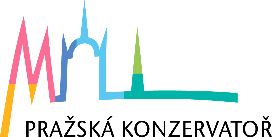 K VÝKONU PRÁVA UŽÍT ŠKOLNÍ DÍLOuzavřená mezi smluvními stranami:Pan/paníJméno a příjmení:Bytem:Narozen/a (datum a místo): (dále jen „autor“)aPražská konzervatořNa Rejdišti 1, 110 00 Praha 1příspěvková organizace hl. m. Prahy zřízena usnesením RHMP č.550 z 3.4.2001zapsaná v Rejstříku škol RED-IZO 600 0045 38zapsaná v RARIS IČO: 70837911IZO: 000638242zastoupená: MgA. Petrem Čechem, ArtD., ředitelem školy (dále jen „nabyvatel“)Článek 1Specifikace školního díla1.  Předmětem této licenční smlouvy je úprava práv a povinností nabyvatele a autora při nevýdělečném užití školního díla nad rámec vnitřní potřeby nabyvatele, a to prostřednictvím poskytnutí licence nabyvateli.2. Účelem této licenční smlouvy je zajištění nerušeného nevýdělečného užití školního díla nabyvatelem 
v souladu s posláním a zájmy nabyvatele jakožto konzervatoře.Článek 2 Specifikace školního dílaPředmětem této smlouvy je absolventská práce (AP):Název:  ………………………………………………………………………………………………...Vedoucí práce:  ……………………………………………………………………………………...Studijní obor a zaměření autora:  …………………………………………………………………………Datum obhajoby : ……………………………………………………………………………………..Dílo odevzdal autor nabyvateli v elektronické formě i v tištěné formě (počet exemplářů …. ks)Autor prohlašuje, že dílo shora popsané a specifikované vytvořil samostatnou vlastní tvůrčí činností. Autor dále prohlašuje, že při zpracovávání díla se sám nedostal do rozporu s autorským zákonem a předpisy souvisejícími, a že je dílo dílem původním.4.   Dílo je chráněno jako dílo podle autorského zákona v platném znění. 5.   Autor potvrzuje, že listinná a elektronická verze díla je identická.Článek 3Udělení licenčního oprávněníAutor touto smlouvou poskytuje nabyvateli oprávnění (licenci) k výkonu práva uvedené dílo nevýdělečně užít, archivovat a zpřístupnit ke studijním, výukovým a výzkumným účelům včetně pořizovaní výpisů, opisů a rozmnoženin.Licence se poskytuje vzhledem k nevýdělečnosti užití jako bezúplatná.Licence je poskytována jako nevýhradní. Nabyvatel není povinen dílo užít.Nabyvatel není oprávněn postoupit tuto licenci třetí osobě.Autor souhlasí se zveřejněním díla a uděluje nabyvateli licenci k jeho užití:v rámci volně dostupného digitálního repozitáře absolventských prací Pražské konzervatořev rámci meziknihovní výpůjční služby v České republice i v zahraničí k účelu půjčování rozmnoženin díla dalším osobám k jejich dočasné potřeběpouze pro potřeby studentů a zaměstnanců Pražské konzervatoře, a to v tištěné podobě díla, zpřístupněné v rámci prezenční výpůjčky v Knihovně Pražské konzervatoře.Autor svoluje, že nabyvatel může po uplynutí doby stanovené předpisy o archivnictví hmotné rozmnoženiny díla, které mu autor odevzdal, skartovat a uchovávat dílo dále jen v elektronické podobě.Článek 4 Závěrečná ustanoveníSmlouva je sepsána ve dvou vyhotoveních s platností originálu, z toho nabyvatel obdrží jedno vyhotovení smlouvy a autor obdrží jedno vyhotovení smlouvy.Vztahy mezi smluvními stranami vzniklé a neupravené touto smlouvou se řídí autorským zákonem, občanským zákoníkem, školským zákonem, zákonem o archivnictví, v platném znění a popř. dalšími právními předpisy. Na nakládání s rozmnoženinami díla se vztahují právní předpisy o knihovnictví a o archivnictví.Licenční smlouva byla uzavřena na základě svobodné a pravé vůle smluvních stran, s plným porozuměním jejímu textu i důsledkům, nikoliv v tísni a za nápadně nevýhodných podmínek.Licenční smlouva nabývá platnosti a účinnosti dnem jejího podpisu oběma smluvními stranami. V Praze dne: …………………………	                   V Praze dne: …………………………                                  ………………………….	                                         …………………………	                                                autor                                                                                nabyvatel